Publicado en Madrid el 20/09/2017 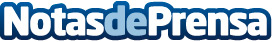 La formación del futuro en el sector farmacéutico y dermofarmacéuticoTanto el sector de la farmacia como el dermofarmacético, están experimentando toda una serie de cambios en paralelo a las transformaciones  sucedidas en el conjunto social, que exhortan a los principales agentes a modificar la formación de sus futuros profesionalesDatos de contacto:Sara ÁvilaNota de prensa publicada en: https://www.notasdeprensa.es/la-formacion-del-futuro-en-el-sector Categorias: Industria Farmacéutica http://www.notasdeprensa.es